Naša učenica Marta MarcanČlanice KSRG Gazela, uključujući i Martu Marcan, dana 18. Rujna 2016.  sudjelovale su na međunarodnom turniru u Zagrebu pod nazivom Leda Cup. Bilo je 12 zemalja, s više od 200 natjecateljica u konkurenciji. Marta je bila među najboljima i osvojila je 2. mjesto za vježbu s vijačom i 5. mjesto u ukupnom poretku. Pokazala je izuzetnu spremnost među gimnastičarkama vodećih zemalja ovoga sporta. 25.-26. Ožujka 2017. Se uzdigla i osvojila tri srebra – u vijači, obruču te ukupnom poretku. Ponosni smo na učenicu naše škole i nadamo se budućim uspjesima.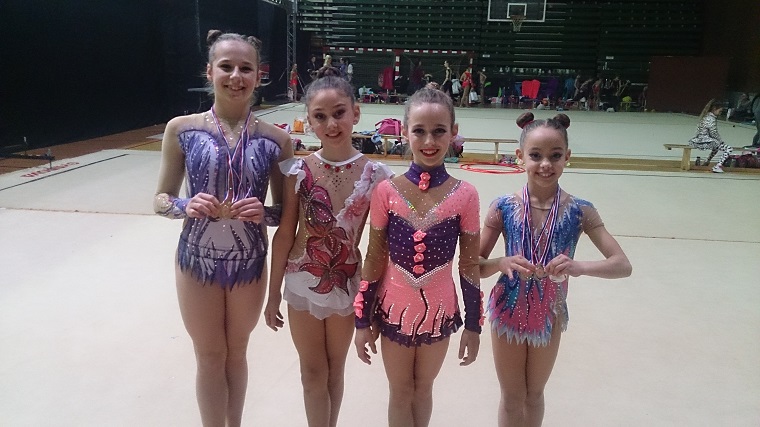 